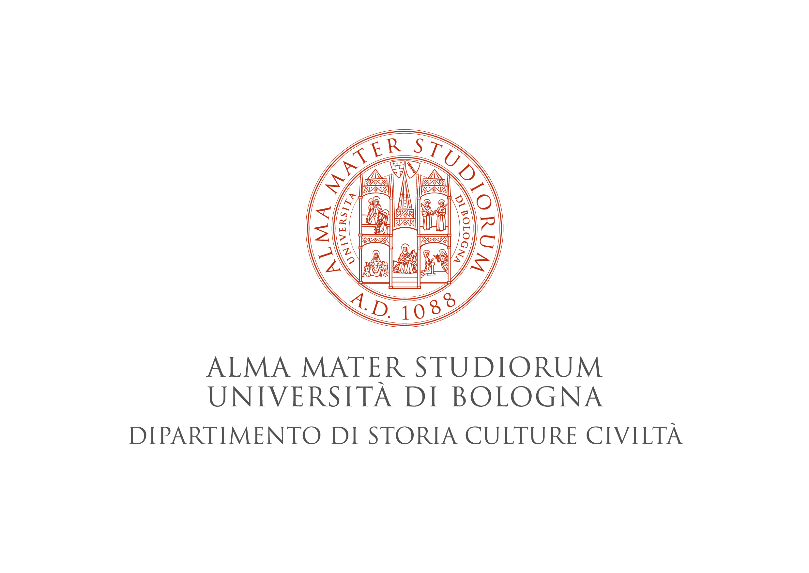 DOTTORATO DI RICERCA INScienze Storiche e Archeologiche. Memoria, Civiltà e PatrimonioAspetti e problemi dell’editoria scientifica in archeologia: il contributo delle riviste specializzate di preistoria e protostoria.Discutono:Maurizio Cattani (Univ. di Bologna), Antonio Curci (Univ. di Bologna), Francesco Iacono (Univ. di Bologna), Claudio Cavazzuti (Univ. di Bologna)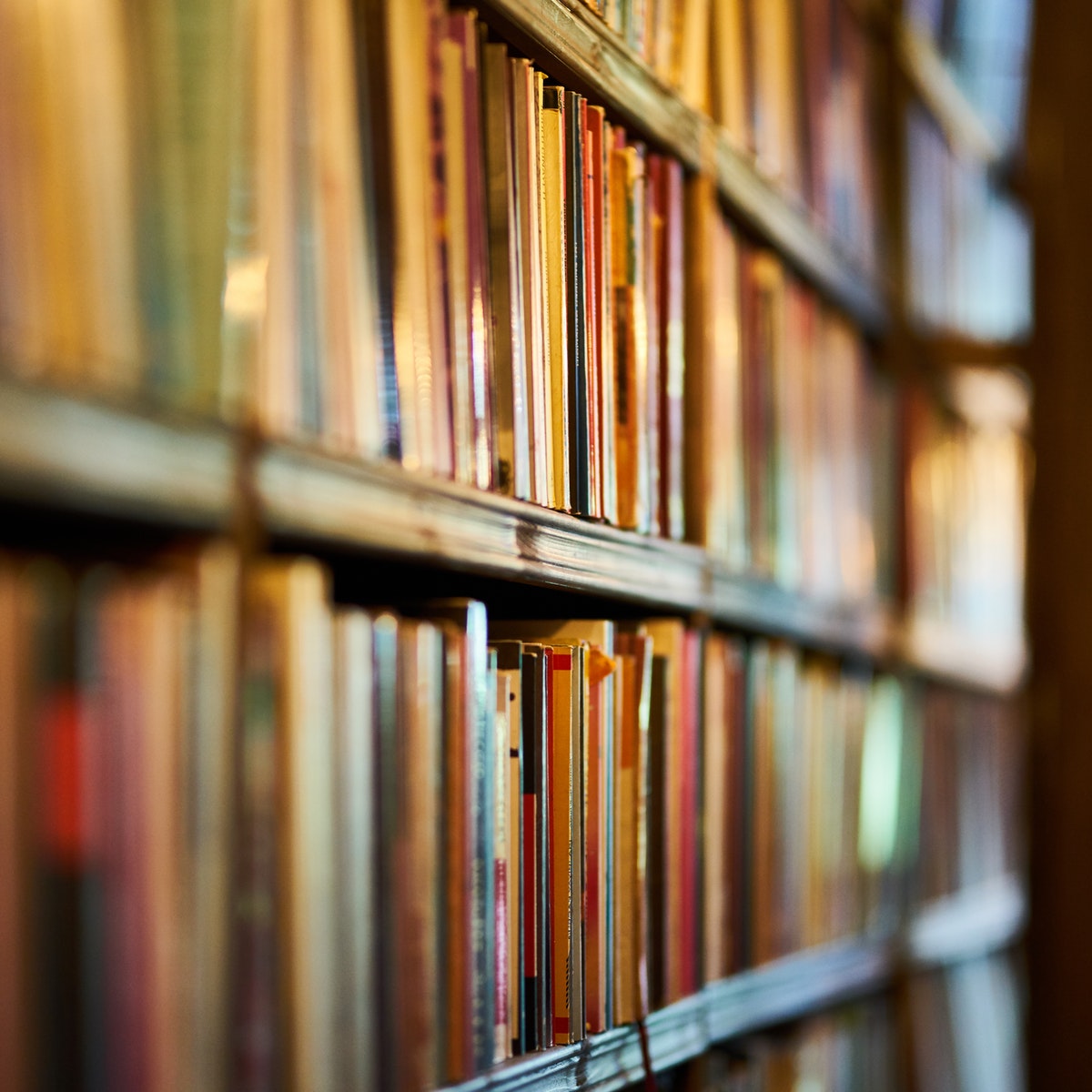 Martedì 22 Marzo 2022, ore 15-17.00Aula Prodi, DISCI, e onlinePer partecipare in modalità telematica inviare una mail a fabrizio.defalco2@unibo.it.